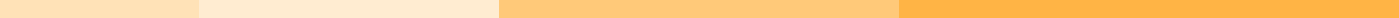 Appreciation Letter Format[Your Name]
[Your Address]
[City, State, ZIP Code]
[Email Address]
[Date][Recipient's Name]
[Recipient's Position]
[Company/Organization Name]
[Company/Organization Address]
[City, State, ZIP Code]Dear [Recipient's Name],I am writing to express my sincere appreciation for [specific reason for appreciation]. Your [specific actions, qualities, or contributions] have made a significant impact on [you, the team, the project, or the organization].[Provide specific examples or details about what the recipient did and how it positively affected you or the organization]. Your dedication, hard work, and commitment are truly commendable and have not gone unnoticed.[Optional: Include a sentence or two about the personal impact or what this means to you.]Once again, thank you for your exceptional efforts. Your contributions are highly valued and greatly appreciated. I look forward to [continued collaboration, seeing your future successes, etc.].Sincerely,[Your Signature (if sending a hard copy)]
[Your Typed Name]
[Your Position]